 Золотая осень. В это замечательное время года прекрасный праздник - День пожилого человека. 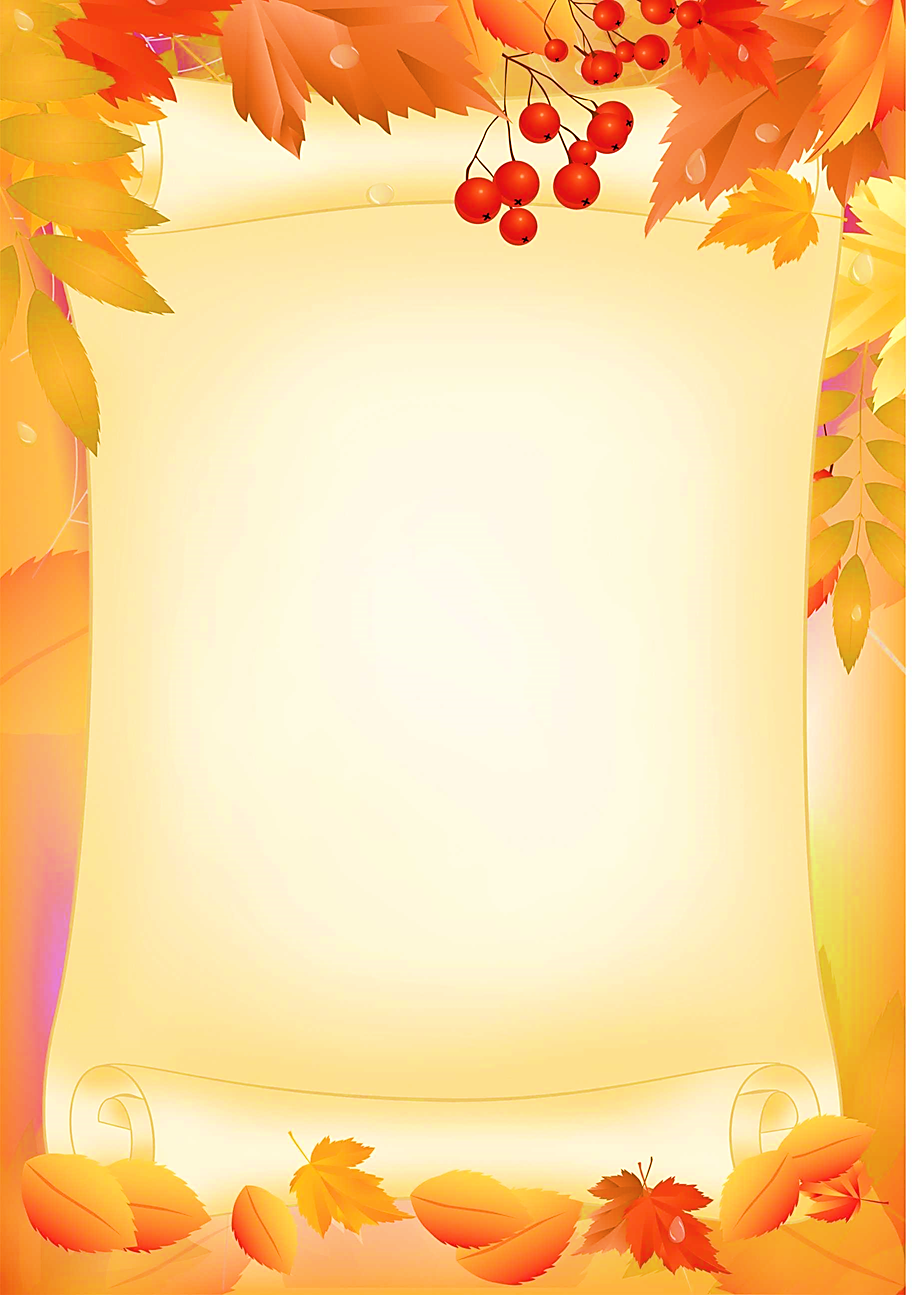 	Воспитатели и дети готовились к празднику заранее - приготовили концертную программу,  чтобы порадовать гостей.  Дети пели, читали стихи, танцевали.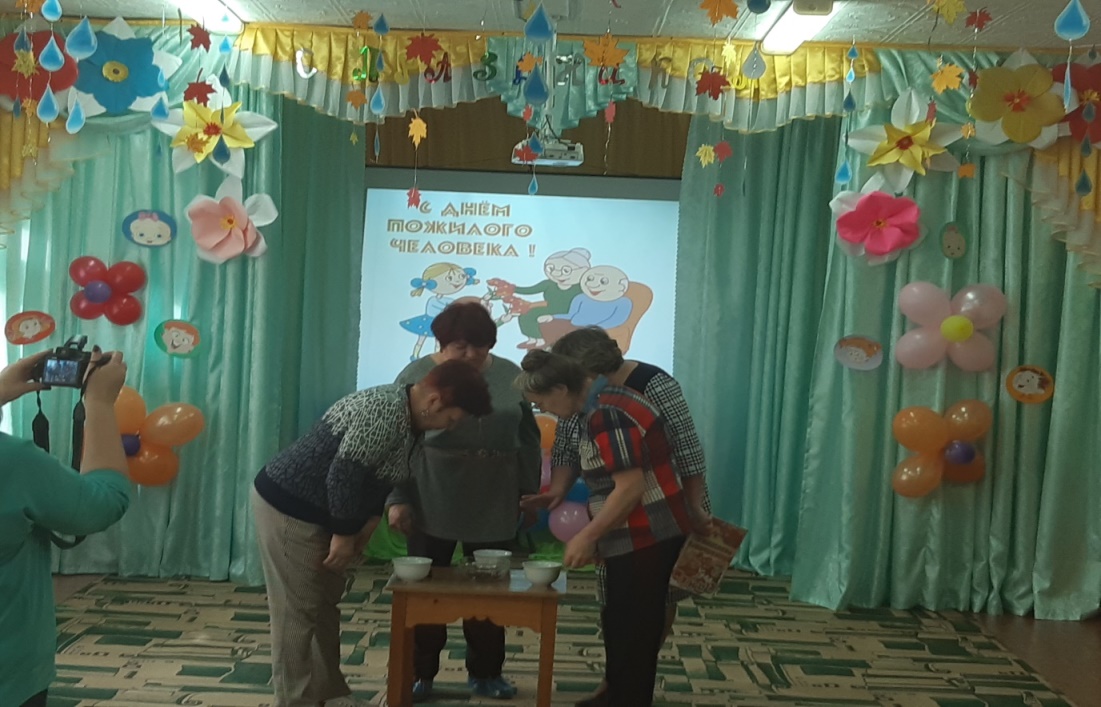 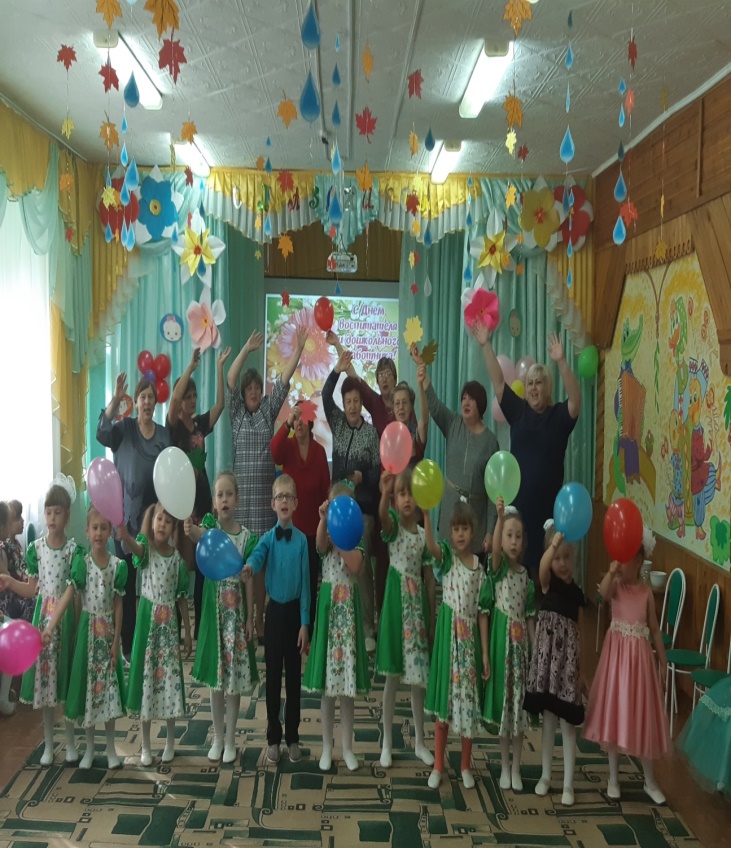 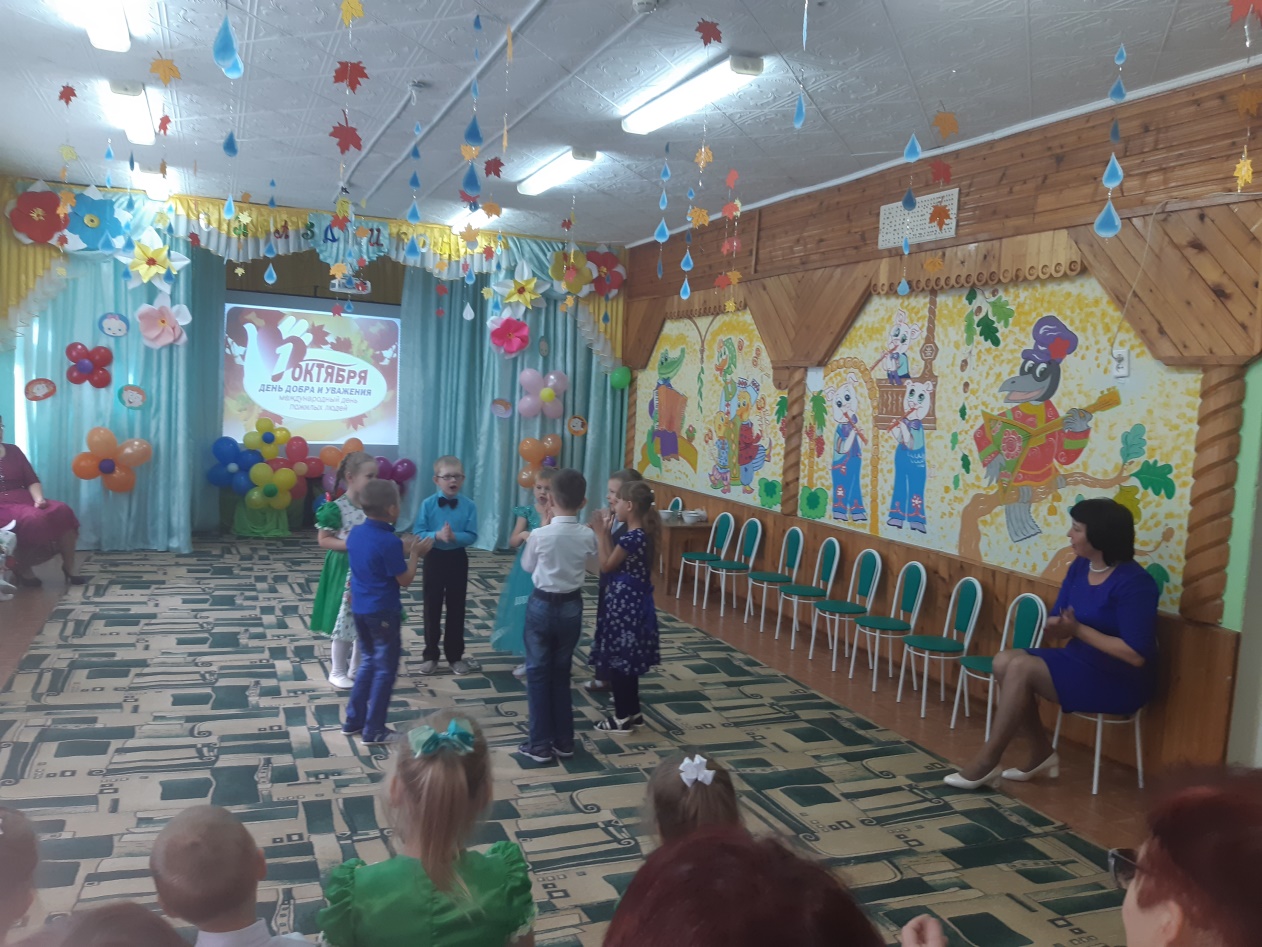 